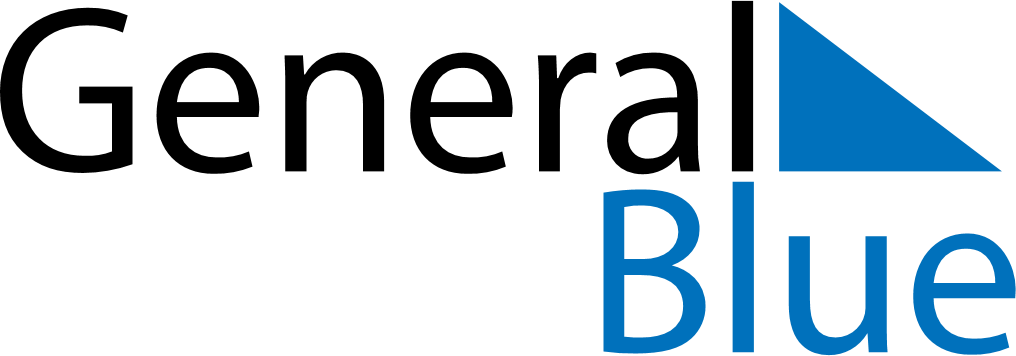 June 2018June 2018June 2018June 2018GuamGuamGuamSundayMondayTuesdayWednesdayThursdayFridayFridaySaturday1123456788910111213141515161718192021222223Father’s Day2425262728292930